Título do Paper: subtítulo do paper em até duas linhasPrimeiro Autor Nome1*		Segundo Autor Nome2		Terceiro Autor Nome3Quarto Autor Nome4	Quinto Autor Nome5Organização ou Universidade1,3,4Organização ou Universidade2,5IntroduçãoLorem ipsum dolor sit amet, consectetuer adipiscing elit, sed diam nonummy nibh euismod tincidunt ut laoreet dolore magna aliquam erat volutpat. Ut wisi enim ad minim veniam, quis nostrud exercitation ullamcorper suscipit lobortis nisl ut aliquip ex ea commodo consequat [1]. Lorem ipsum dolor sit amet, consectetuer adipiscing elit, sed diam nonummy nibh euismod tincidunt ut laoreet dolore magna aliquam erat volutpat. Ut wisi enim ad minim veniam, quis nostrud exercitation ullamcorper suscipit lobortis nisl ut aliquip ex ea commodo consequat. Duis autem vel eum iriure dolor in hendrerit in vulpu-tate velit esse molestie consequat, vel illum dolore eu feugiat nulla facilisis at vero eros et accumsan et iusto odio dignissim qui blan-dit praesent luptatum zzril delenit augue duis dolore te feugait nulla facilisi.TeoriaLorem ipsum dolor sit amet, consectetuer adipiscing elit, sed diam nonummy nibh euismod tincidunt ut laoreet dolore magna aliquam erat volutpat [2][3]. Ut wisi enim ad minim veniam, quis nostrud exercitation ullamcorper suscipit lobortis nisl ut aliquip ex ea commodo consequat. Duis autem vel eum iriure dolor in hendrerit in vulpu-tate velit esse molestie consequat, vel illum dolore eu feugiat nulla facilisis at vero eros et accumsan et iusto odio dignissim qui blan-dit praesent luptatum zzril delenit augue duis dolore te feugait nulla facilisi.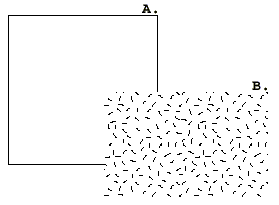 Duas caixas. Uma cheia de confete.Material, Métodos e resultadosLorem ipsum dolor sit amet, consectetuer adipiscing elit, sed diam nonummy nibh euismod tincidunt ut laoreet dolore magna aliquam erat volutpat. Ut wisi enim ad minim veniam, quis nostrud exercitation ullamcorper suscipit lobortis nisl ut aliquip ex ea commodo consequat. Duis autem vel eum iriure dolor in hendrerit in vulpu-tate velit esse molestie consequat, vel illum dolore eu feugiat nulla facilisis at vero eros et accumsan et iusto odio dignissim qui blan-dit praesent luptatum zzril delenit augue duis dolore te feugait nulla facilisi.odio dignissim qui blan-dit praesent luptatum zzril delenit augue duis dolore te feugait nulla facilisi.Lorem ipsum dolor sit amet, consectetuer adipiscing elit, sed diam nonummy nibh euismod tincidunt ut laoreet dolore magna aliquam erat volutpat. Ut wisi enim ad minim veniam, quis nostrud exercitation ullamcorper suscipit lobortis nisl ut aliquip ex ea commodo consequat. Duis autem vel eum iriure dolor in hendrerit in vulpu-tate velit esse molestie consequat, vel illum dolore eu feugiat nulla facilisis at vero eros et accumsan et iusto odio dignissim qui blan-dit praesent luptatum zzril delenit augue duis dolore te feugait nulla facilisi.odio dignissim qui blan-dit praesent luptatum zzril delenit augue duis dolore te feugait nulla facilisi.Lorem ipsum dolor sit amet, consectetuer adipiscing elit, sed diam nonummy nibh euismod tincidunt ut laoreet dolore magna aliquam erat volutpat. Ut wisi enim ad minim veniam, quis nostrud exercitation ullamcorper suscipit lobortis nisl ut aliquip ex ea commodo consequat. Duis autem vel eum iriure dolor in hendrerit in vulpu-tate velit esse molestie consequat, vel illum dolore eu feugiat nulla facilisis at vero eros et accumsan et iusto odio dignissim qui blan-dit praesent luptatum zzril delenit augue duis dolore te feugait nulla facilisi.odio dignissim qui blan-dit praesent luptatum zzril delenit augue duis dolore te feugait nulla facilisi.ConclusãoLorem ipsum dolor sit amet, consectetuer adipiscing elit, sed diam nonummy nibh euismod tincidunt ut laoreet dolore magna aliquam erat volutpat. Ut wisi enim ad minim veniam, quis nostrud exercitation ullamcorper suscipit lobortis nisl ut aliquip ex ea commodo consequat. Duis autem vel eum iriure dolor in hendrerit in vulpu-tate velit esse molestie consequat, vel illum dolore eu feugiat nulla facilisis at vero eros et accumsan et iusto odio dignissim qui blan-dit praesent luptatum zzril delenit augue duis dolore te feugait nulla facilisi.ReferênciasJ. Allebach. Binary display of images when spot size exceeds step size. Applied Optics, 15:2513–2519, August 1980.E. Catmull. A tutorial on compensation tables. In Computer Graphics, volume 13, pages 1–7. ACM SIGGRAPH, 1979.Peter Litwinowicz and Lance Williams. Animating images with drawings. In Andrew Glassner, editor, Proceedings of SIGGRAPH ’94 (Orlando, Florida, July 24–29, 1994),Com- puter Graphics Proceedings, Annual Conference Series, pages 409–412. ACM SIGGRAPH, ACM Press, July 1994.